October 2017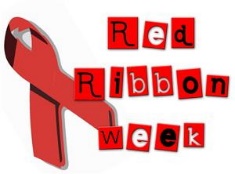 Dear Highland Elementary Parents and Guardians, Red Ribbon Week started in 1985 as a means of honoring D.E.A. agent Enrique Camarena, who lost his life in the line of duty.  Red Ribbon Week was designed to create an awareness concerning the problems related to the use of tobacco, alcohol, and other drugs.  Today Red Ribbon Week has grown into a national observance-a time for schools and communities across the nation to come together in the fight against drugs.  The national theme this year is “Your Future Is Key, So Stay Drug Free.”  At Highland Elementary, we will focus on the many aspects of staying healthy and safe throughout the school year.  During the month of October, students in Kindergarten through Third Grade will have discussions on medicine safety during classroom guidance lessons.  Fourth grade students will read an article about drugs from kidshealth.org and then have discussion on peer pressure.  Fifth grade students will talk about choices and consequences and then practice saying, “No.” You can also take advantage of this time to open a dialogue at home and discuss with your child about making the right choices for a healthy future.On Monday, October 23, we encourage all students and staff to wear red and help us kick-off Red Ribbon Week.  Sincerely,Sonya Stanerson-Highland Elementary School Counselor                                  		October 2017Dear Highland Elementary Parents and Guardians, Red Ribbon Week started in 1985 as a means of honoring D.E.A. agent Enrique Camarena, who lost his life in the line of duty.  Red Ribbon Week was designed to create an awareness concerning the problems related to the use of tobacco, alcohol, and other drugs.  Today Red Ribbon Week has grown into a national observance-a time for schools and communities across the nation to come together in the fight against drugs.  The national theme this year is “Your Future Is Key, So Stay Drug Free.”  At Highland Elementary, we will focus on the many aspects of staying healthy and safe throughout the school year.  During the month of October, students in Kindergarten through Third Grade will have discussions on medicine safety during classroom guidance lessons.  Fourth grade students will read an article about drugs from kidshealth.org and then have discussion on peer pressure.  Fifth grade students will talk about choices and consequences and then practice saying, “No.” You can also take advantage of this time to open a dialogue at home and discuss with your child about making the right choices for a healthy future.On Monday, October 23, we encourage all students and staff to wear red and help us kick-off Red Ribbon Week.  Sincerely,Sonya Stanerson-Highland Elementary School Counselor